ПРОГРАММА ОЧНОЙ СМЕНЫ ПО ОБЩЕСТВОЗНАНИЮ 7-8 класс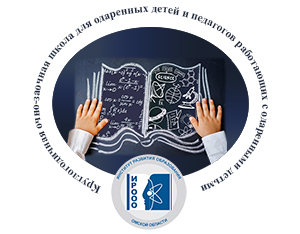 1-й день – 31  октябряКУРАТОР группы: Соснин Виталий Валерьевич Режим дня: До 10.00 - заезд участников смены. Заселение. Завтрак (столовая – 1 этаж).9.00-9.45 - Игры на знакомство и сплочение коллектива – Яганова Наталья Юрьевна - холл 4 этажа10.00-10.10   Открытие очной смены (Холл- 3 этаж)                                       2-й день – 1 ноября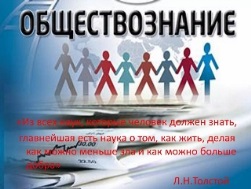 НАШИ ПРЕПОДАВАТЕЛИ:10.10-10.30Выезд в Законодательное собрание Омской области10.30-11.30Экскурсия в Законодательном собрании Омской области11.30-12.00Выезд в СП «Оптимист»12.00-12.30ОБЕД12.30-13.151 подгруппа – Теоретические вопросы права и решение правовых задач  в структуре олимпиады по обществознанию - Трофимова Е.В. – каб.3172 подгруппа – Разбор олимпиадных заданий по социологии – Панов А.В. - 3 этаж, 2 холл 13.25-14.101 подгруппа – Разбор олимпиадных заданий по социологии – Панов А.В.- 3 этаж, 2 холл2 подгруппа - Теоретические вопросы права и решение правовых задач  в структуре олимпиады по обществознанию - Трофимова Е.В. – каб.31714.20-15.051 подгруппа – Теоретические вопросы права и решение правовых задач  в структуре олимпиады по обществознанию - Трофимова Е.В. – каб.3172 подгруппа - Разбор олимпиадных заданий по социологии - Панов А.В. - 3 этаж, 2 холл15.05-15.35ПОЛДНИК15.35-16.201 подгруппа – Теоретические вопросы права и решение правовых задач  в структуре олимпиады по обществознанию - Трофимова Е.В. – каб.3172 подгруппа - Разбор олимпиадных заданий по социологии - Панов А.В. - 3 этаж, 2 холл16.25-17.101 подгруппа – Разбор олимпиадных заданий по социологии - Панов А.В. - 3 этаж, 2 холл2 подгруппа - Задания с развёрнутым ответом: типология и способы выполнения - Трофимова Е.В. – каб.31717.10-17.30Мастер-класс по работе с платформой. Соснин В.В. - холл 4 этажа17.30-18.00УЖИН18.00-19.30Интеллектуальная игра - Соснин В.В. - холл 4 этажа19.30-21.001 подгруппа – Спортивный час (тренажерный зал – 2 этаж, 2 холл) 19.30-21.002 подгруппа – Час творчества (4 этаж, центральный холл – Яганова Н.Ю.19.30-21.003 подгруппа – Психологический тренинг (3 этаж, 1 холл) - Бородавкина Т.Г.19.30-21.004 подгруппа – Музыкальный час (3 этаж, 4 холл – Соснин Виталий Валерьевич) 19.30-21.005 подгруппа – Научный кинотеатр (3 этаж, 2 холл – Цускман Татьяна Николаевна)21.00-21.30Подведение итогов дня – 3 этаж, 1 холл 21.30-22.00Подготовка ко сну. Время личной гигиены22.00ОТБОЙ7.00Подъем, подготовка к занятиям7.20Зарядка – холл 4 этажа8.10-8.30ЗАВТРАК8.30-9.151 подгруппа – Задания с развёрнутым ответом: типология и способы выполнения - Трофимова Е.В. – каб.3172 подгруппа – Разбор олимпиадных заданий по социологии – Диянов К.С. - 3 этаж, 2 холл9.25-10.101 подгруппа – Разбор олимпиадных заданий по социологии – Диянов К.С. - 3 этаж, 2 холл2 подгруппа - Задания с развёрнутым ответом: типология и способы выполнения - Трофимова Е.В. – каб.31710.20-11.051 подгруппа – Задания с развёрнутым ответом: типология и способы выполнения - Трофимова Е.В. – каб.3172 подгруппа - Разбор олимпиадных заданий по социологии – Диянов К.С. - 3 этаж, 2 холл11.15-12.001 подгруппа – Работа с иллюстративным рядом в структуре олимпиады по обществознанию - Трофимова Е.В. – каб.3172 подгруппа - Разбор олимпиадных заданий по социологии – Диянов К.С. - 3 этаж, 2 холл12.00-12.30ОБЕД12.30-13.151 подгруппа – Разбор олимпиадных заданий по социологии – Диянов К.С. - 3 этаж, 2 холл2 подгруппа - Работа с иллюстративным рядом в структуре олимпиады по обществознанию - Трофимова Е.В. – каб.31713.25-14.101 подгруппа – Работа с иллюстративным рядом в структуре олимпиады по обществознанию - Трофимова Е.В. – каб.3172 подгруппа - Разбор олимпиадных заданий по социологии – Диянов К.С. - 3 этаж, 2 холл14.10-14.40Закрытие очной смены. Подведение итогов14.40-15.10РАННИЙ УЖИН15.40Подготовка к отъездуТрофимова Елена ВладимировнаБОУ г. Омска «Гимназия №19», учитель высшей категорииДиянов КонстантинСергеевичБОУ г. Омска «Гимназия №19», учитель, кандидат исторических наук, победитель всероссийского конкурса «Учитель года России» 2017Панов Александр ВячеславовичБОУ ОО «Многопрофильный образовательный центр развития одаренности № 117», руководитель центра дополнительного образования, учитель обществознания и права, Автор более 20 научных и учебно-методических работ, в том числе 1 монография, 2 статьи в научных журналах, включенных в Перечень ВАК Минобрнауки РФПобедитель регионального этапа Всероссийского конкурса дополнительных образовательных программ для одаренных детей и талантливой молодежи